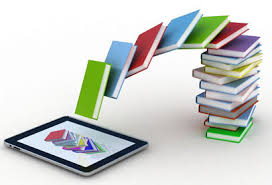 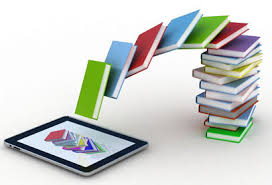 اهداف الملتقى :- 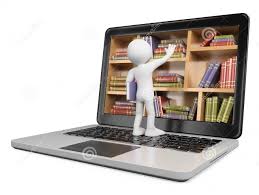 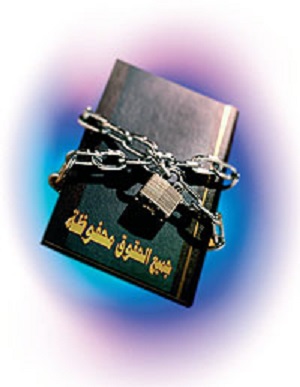 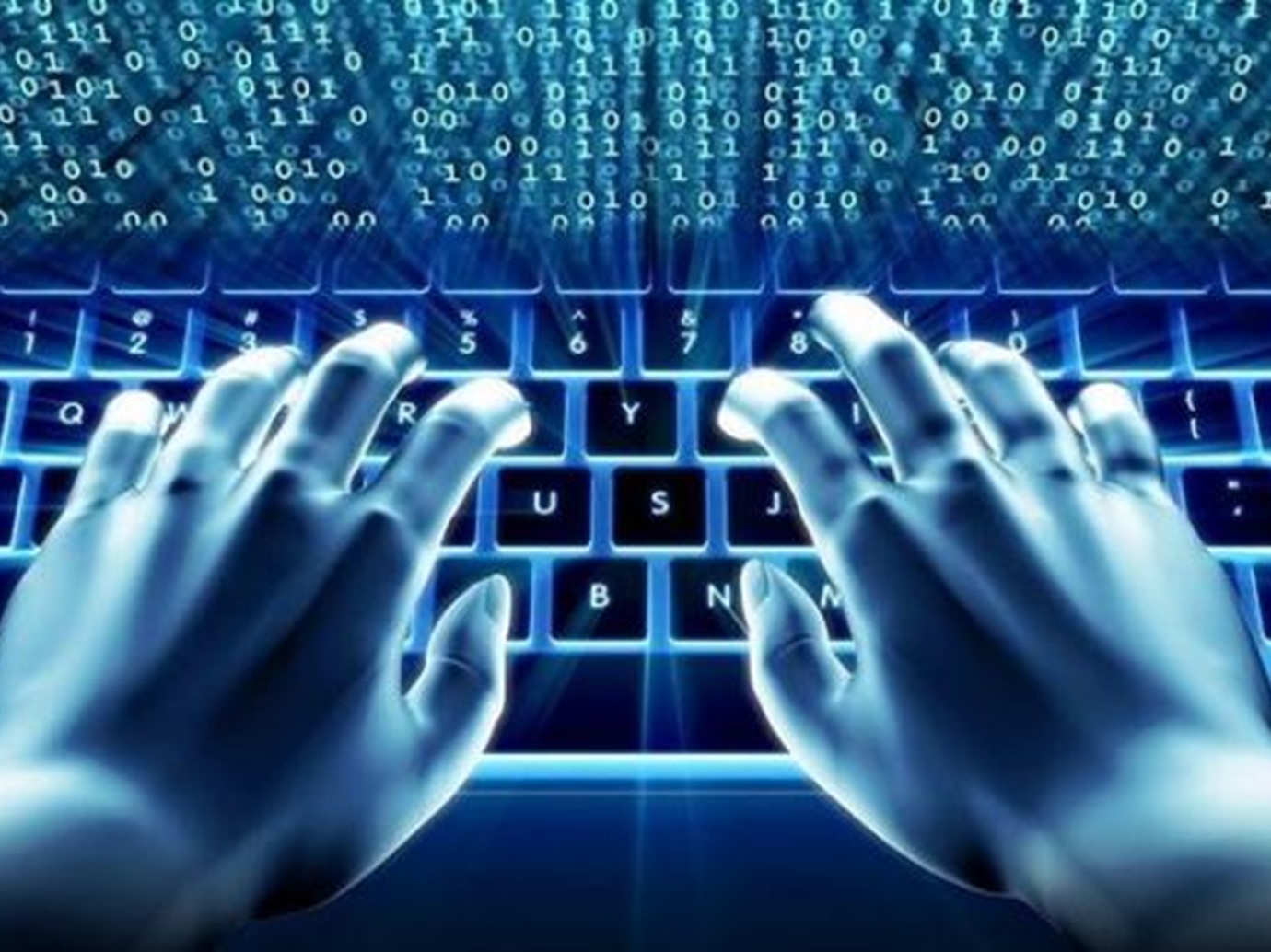 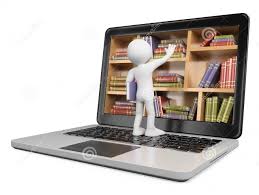 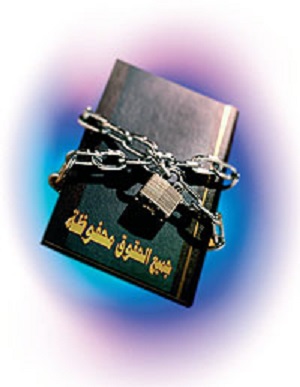 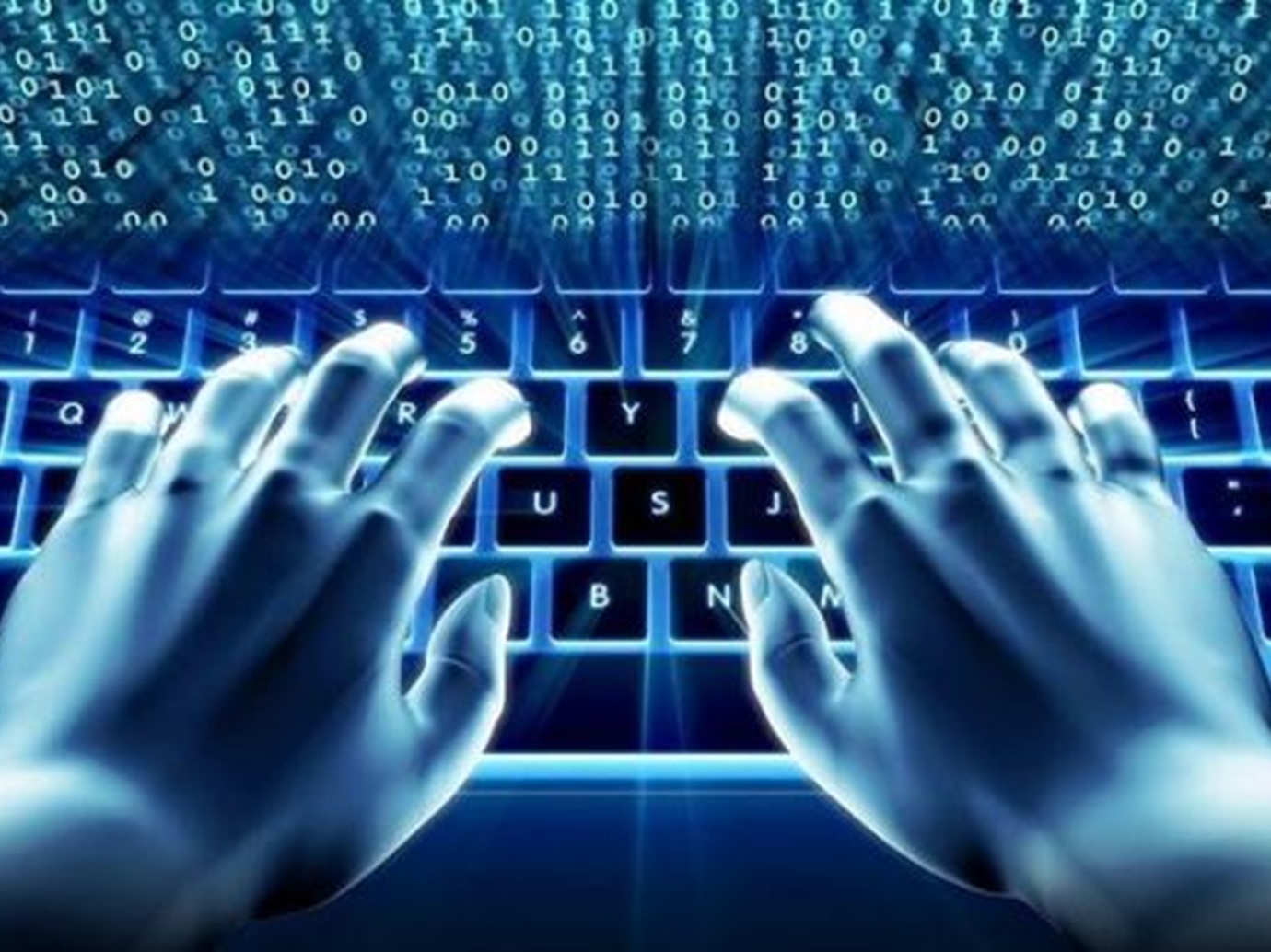 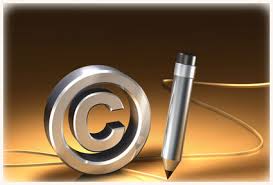 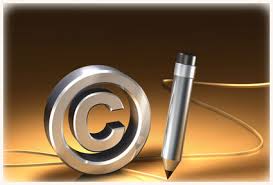 